О внесении изменений в постановление Администрации города Когалыма от 04.08.2016 №2053В соответствии с Уставом города Когалыма, постановлением Администрации города Когалыма от 04.05.2016 №1201 «Об утверждении порядка разработки, утверждения и применения стандартов качества муниципальных услуг (работ)», решением Думы города Когалыма от 26.10.2022 №164-ГД «О внесении изменений в структуру Администрации города Когалыма» в целях приведения муниципального нормативного акта в соответствие с действующим законодательством: 1.	В постановление Администрации города Когалыма от 04.08.2016 №2053 «Об утверждении стандарта качества муниципальной работы «Организация досуга детей, подростков и молодёжи» (кружки и секции, клубы и любительские объединения)» (далее – постановление) внести следующие изменения:1.1. Пункт 3 постановления изложить в следующей редакции:«3. Контроль за выполнением постановления возложить на первого заместителя главы города Когалыма Р.Я. Ярема.»;1.2. В приложение к постановлению (далее – стандарт) внести следующие изменения:в пункте 5.3 раздела 5 стандарта слова «Управлением культуры, спорта и молодёжной политики Администрации города Когалыма (далее – Управление) (начальник Управления, заместитель начальника Управления, начальник и специалисты отдела молодёжной политики).» заменить словами «Управлением внутренней политики Администрации города Когалыма» (далее – Управление) (начальник Управления, начальник и специалисты отдела молодёжной политики).»;в пункте 7.3 раздела 7 стандарта слова «(PerminovaOR@admkogalym.ru)» заменить словами «(ZaharovAV@admkogalym.ru)».2. Настоящее постановление распространяет своё действие на правоотношения, возникшие с 01.01.2023.3. Подпункт 1.4. пункта 1 постановления Администрации города Когалыма от 28.05.2021 №1109 «О внесении изменений в постановление Администрации города Когалыма от 04.08.2016 №2053» признать утратившим силу.4. Опубликовать настоящее постановление в газете «Когалымский вестник» и разместить на официальном сайте Администрации города Когалыма в информационно-телекоммуникационной сети «Интернет» (www.admkogalym.ru).5. Контроль за выполнением постановления возложить на первого заместителя главы города Когалыма Р.Я.Ярема.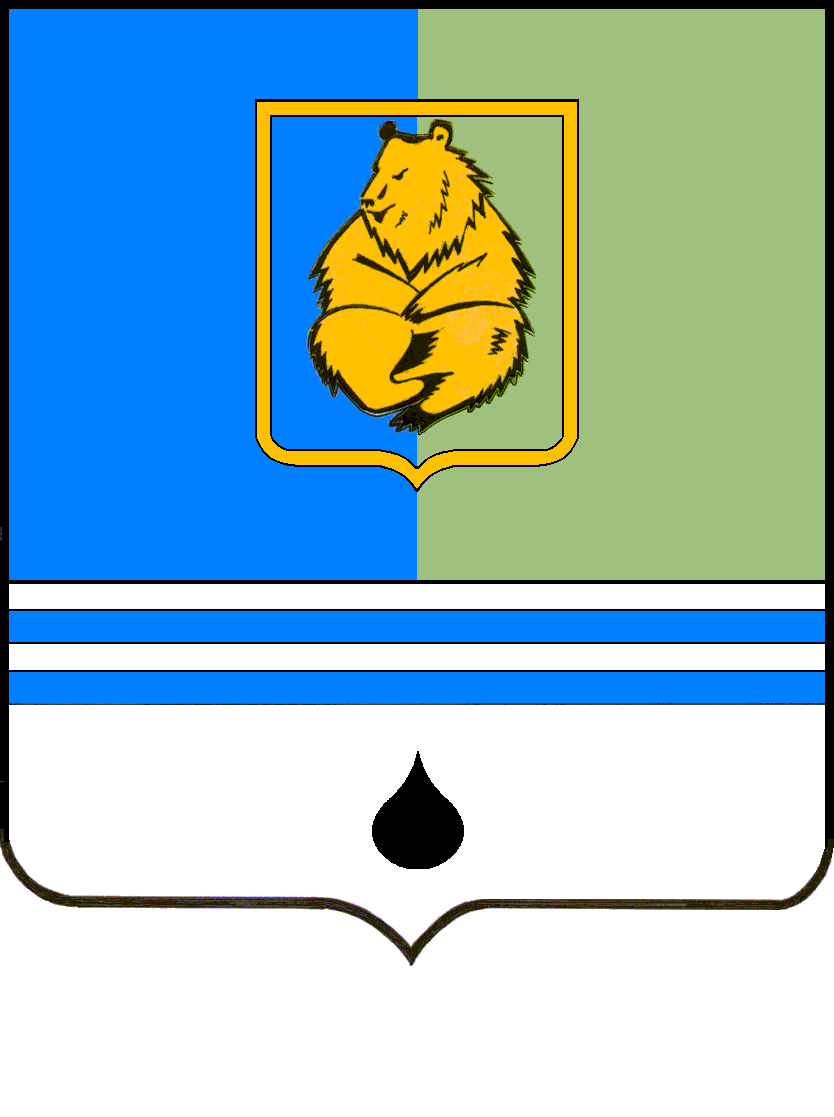 ПОСТАНОВЛЕНИЕАДМИНИСТРАЦИИ ГОРОДА КОГАЛЫМАХанты-Мансийского автономного округа - ЮгрыПОСТАНОВЛЕНИЕАДМИНИСТРАЦИИ ГОРОДА КОГАЛЫМАХанты-Мансийского автономного округа - ЮгрыПОСТАНОВЛЕНИЕАДМИНИСТРАЦИИ ГОРОДА КОГАЛЫМАХанты-Мансийского автономного округа - ЮгрыПОСТАНОВЛЕНИЕАДМИНИСТРАЦИИ ГОРОДА КОГАЛЫМАХанты-Мансийского автономного округа - Югрыот [Дата документа]от [Дата документа]№ [Номер документа]№ [Номер документа]